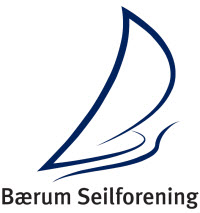  Skagen Race 2019Startende fra ArendalEGENERKLÆRING/SELF DECLERATION  HVOR lenge blir båten i Skagen:                 Kryss av         1 natt              2 netter             lenger enn 2 netterOppgi ”båtens” kontakttelefon/mobiltelefon i Skagen havn  (bes være påslått frem til premieutdeling):Oppgi ”båtens” kontakttelefon/mobiltelefon i Skagen havn  (bes være påslått frem til premieutdeling):Båtnavn:Båtnavn:Båtnavn:Båtnavn:Seilnummer:PasseringDatoSÖRGRUNDSBERGET (sydmerke) (SB)Time         Min.          Sek.                 Seilnr.SÖRGRUNDSBERGET (sydmerke) (SB)Time         Min.          Sek.                 Seilnr.SÖRGRUNDSBERGET (sydmerke) (SB)Time         Min.          Sek.                 Seilnr.SÖRGRUNDSBERGET (sydmerke) (SB)Time         Min.          Sek.                 Seilnr.Deltagende båter like foran / bak:Navn / BåttypeDeltagende båter like foran / bak:Navn / Båttype          /           - 2019            :              :            :              :ForanForan          /           - 2019            :              :            :              :ForanForan         /         - 2019            :              :            :              :EGEN BÅT    EGEN BÅT              /           - 2019            :              :            :              :BakBak          /           - 2019            :              :            :              :BakBakPasseringDatoM Å L G A N G :Time         Min.          Sek.                 Seilnr.M Å L G A N G :Time         Min.          Sek.                 Seilnr.M Å L G A N G :Time         Min.          Sek.                 Seilnr.M Å L G A N G :Time         Min.          Sek.                 Seilnr.Deltagende båter like foran / bak:Navn / BåttypeDeltagende båter like foran / bak:Navn / Båttype          /           - 2019            :              :            :              :ForanForan          /           - 2019            :              :            :              :ForanForan         /         - 2019            :              :            :              :EGEN BÅT    EGEN BÅT              /           - 2019            :              :            :              :BakBak          /           - 2019            :              :            :              :BakBak    	Ved BRUTT LØP:      Dette MÅ meddeles pr. TELEFON til 17	Regattakontor Skagen:  		(+47)  91324226 eller	Regattasjef :	                                       (+47)  91323308	VIKTIG:     Er det ikke mobildekning der man er, må  man bruke VHF'en og få koblet opp                           samtale via landbaserte stasjoner !!!      	Ved BRUTT LØP:      Dette MÅ meddeles pr. TELEFON til 17	Regattakontor Skagen:  		(+47)  91324226 eller	Regattasjef :	                                       (+47)  91323308	VIKTIG:     Er det ikke mobildekning der man er, må  man bruke VHF'en og få koblet opp                           samtale via landbaserte stasjoner !!!      	Ved BRUTT LØP:      Dette MÅ meddeles pr. TELEFON til 17	Regattakontor Skagen:  		(+47)  91324226 eller	Regattasjef :	                                       (+47)  91323308	VIKTIG:     Er det ikke mobildekning der man er, må  man bruke VHF'en og få koblet opp                           samtale via landbaserte stasjoner !!!      	Ved BRUTT LØP:      Dette MÅ meddeles pr. TELEFON til 17	Regattakontor Skagen:  		(+47)  91324226 eller	Regattasjef :	                                       (+47)  91323308	VIKTIG:     Er det ikke mobildekning der man er, må  man bruke VHF'en og få koblet opp                           samtale via landbaserte stasjoner !!!      	Ved BRUTT LØP:      Dette MÅ meddeles pr. TELEFON til 17	Regattakontor Skagen:  		(+47)  91324226 eller	Regattasjef :	                                       (+47)  91323308	VIKTIG:     Er det ikke mobildekning der man er, må  man bruke VHF'en og få koblet opp                           samtale via landbaserte stasjoner !!!      	Ved BRUTT LØP:      Dette MÅ meddeles pr. TELEFON til 17	Regattakontor Skagen:  		(+47)  91324226 eller	Regattasjef :	                                       (+47)  91323308	VIKTIG:     Er det ikke mobildekning der man er, må  man bruke VHF'en og få koblet opp                           samtale via landbaserte stasjoner !!!      	Ved BRUTT LØP:      Dette MÅ meddeles pr. TELEFON til 17	Regattakontor Skagen:  		(+47)  91324226 eller	Regattasjef :	                                       (+47)  91323308	VIKTIG:     Er det ikke mobildekning der man er, må  man bruke VHF'en og få koblet opp                           samtale via landbaserte stasjoner !!!  Merknader  - Bruk av motor for batterilading (motor i fri), etc.:Merknader  - Bruk av motor for batterilading (motor i fri), etc.:Merknader  - Bruk av motor for batterilading (motor i fri), etc.:Merknader  - Bruk av motor for batterilading (motor i fri), etc.:Merknader  - Bruk av motor for batterilading (motor i fri), etc.:Merknader  - Bruk av motor for batterilading (motor i fri), etc.:Merknader  - Bruk av motor for batterilading (motor i fri), etc.:Egenerklæringen skal være utfylt og leveres:  Regattakontoret i Skagen senest 2 timer etter egen målpassering !NB: Protestfristen er 2 timer etter egen målgangEgenerklæringen skal være utfylt og leveres:  Regattakontoret i Skagen senest 2 timer etter egen målpassering !NB: Protestfristen er 2 timer etter egen målgangEgenerklæringen skal være utfylt og leveres:  Regattakontoret i Skagen senest 2 timer etter egen målpassering !NB: Protestfristen er 2 timer etter egen målgangEgenerklæringen skal være utfylt og leveres:  Regattakontoret i Skagen senest 2 timer etter egen målpassering !NB: Protestfristen er 2 timer etter egen målgangSkippers/ansvarshavendes underskrift:Skippers/ansvarshavendes underskrift:Skippers/ansvarshavendes underskrift:Egenerklæringen mottatt:Dato:Klokkeslett:Regattakontoretsunderskrift: Regattakontorets anmerkninger:Regattakontorets anmerkninger:Regattakontorets anmerkninger:Regattakontorets anmerkninger: